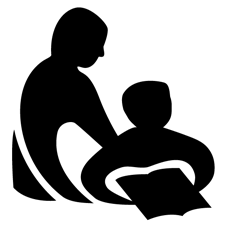 Wisconsin Department of Public InstructionCONTINUING EDUCATION ACTIVITY REPORTPI-2453 (Rev. 09-11)Wisconsin Department of Public InstructionCONTINUING EDUCATION ACTIVITY REPORTPI-2453 (Rev. 09-11)Wisconsin Department of Public InstructionCONTINUING EDUCATION ACTIVITY REPORTPI-2453 (Rev. 09-11)Wisconsin Department of Public InstructionCONTINUING EDUCATION ACTIVITY REPORTPI-2453 (Rev. 09-11)INSTRUCTIONS:  Complete and submit annually to your library system validator along with the Annual Summation of Continuing Education Activities, Form PI-2454. Refer to the Certification Manual for Wisconsin Public Library Directors for assistance.INSTRUCTIONS:  Complete and submit annually to your library system validator along with the Annual Summation of Continuing Education Activities, Form PI-2454. Refer to the Certification Manual for Wisconsin Public Library Directors for assistance.INSTRUCTIONS:  Complete and submit annually to your library system validator along with the Annual Summation of Continuing Education Activities, Form PI-2454. Refer to the Certification Manual for Wisconsin Public Library Directors for assistance.INSTRUCTIONS:  Complete and submit annually to your library system validator along with the Annual Summation of Continuing Education Activities, Form PI-2454. Refer to the Certification Manual for Wisconsin Public Library Directors for assistance.INSTRUCTIONS:  Complete and submit annually to your library system validator along with the Annual Summation of Continuing Education Activities, Form PI-2454. Refer to the Certification Manual for Wisconsin Public Library Directors for assistance.INSTRUCTIONS:  Complete and submit annually to your library system validator along with the Annual Summation of Continuing Education Activities, Form PI-2454. Refer to the Certification Manual for Wisconsin Public Library Directors for assistance.INSTRUCTIONS:  Complete and submit annually to your library system validator along with the Annual Summation of Continuing Education Activities, Form PI-2454. Refer to the Certification Manual for Wisconsin Public Library Directors for assistance.Name Last, First, MiddleName Last, First, MiddleName Last, First, MiddleName Last, First, MiddleName Last, First, MiddleName Last, First, MiddleName Last, First, MiddleName Last, First, MiddleName Last, First, MiddleName Last, First, MiddleName Last, First, MiddleMailing Address Street / PO Box, City, State, ZIPMailing Address Street / PO Box, City, State, ZIPMailing Address Street / PO Box, City, State, ZIPMailing Address Street / PO Box, City, State, ZIPMailing Address Street / PO Box, City, State, ZIPMailing Address Street / PO Box, City, State, ZIPMailing Address Street / PO Box, City, State, ZIPMailing Address Street / PO Box, City, State, ZIPMailing Address Street / PO Box, City, State, ZIPMailing Address Street / PO Box, City, State, ZIPMailing Address Street / PO Box, City, State, ZIPMailing Address Street / PO Box, City, State, ZIPI. CONTINUING EDUCATION ACTIVITY DESCRIPTIONI. CONTINUING EDUCATION ACTIVITY DESCRIPTIONI. CONTINUING EDUCATION ACTIVITY DESCRIPTIONI. CONTINUING EDUCATION ACTIVITY DESCRIPTIONTitle of ProgramConnecting the Community - Digital Inclusion Title of ProgramConnecting the Community - Digital Inclusion Title of ProgramConnecting the Community - Digital Inclusion Title of ProgramConnecting the Community - Digital Inclusion Title of ProgramConnecting the Community - Digital Inclusion Title of ProgramConnecting the Community - Digital Inclusion Title of ProgramConnecting the Community - Digital Inclusion Title of ProgramConnecting the Community - Digital Inclusion Title of ProgramConnecting the Community - Digital Inclusion Title of ProgramConnecting the Community - Digital Inclusion Title of ProgramConnecting the Community - Digital Inclusion Description of ProgramAre you looking for ways that your library can help your community to bridge the digital divide? This informative and interactive presentation will explore how one rural library has improved internet access throughout the community, hosted telehealth appointments, worked with schools to ensure opportunities for youth, and improved digital literacy skills for patrons and local businesses.Participants Will:- Learn how to improve internet access in your community- Discover examples of innovative programming to engage a variety of populations- Learn strategies to secure fundingDescription of ProgramAre you looking for ways that your library can help your community to bridge the digital divide? This informative and interactive presentation will explore how one rural library has improved internet access throughout the community, hosted telehealth appointments, worked with schools to ensure opportunities for youth, and improved digital literacy skills for patrons and local businesses.Participants Will:- Learn how to improve internet access in your community- Discover examples of innovative programming to engage a variety of populations- Learn strategies to secure fundingDescription of ProgramAre you looking for ways that your library can help your community to bridge the digital divide? This informative and interactive presentation will explore how one rural library has improved internet access throughout the community, hosted telehealth appointments, worked with schools to ensure opportunities for youth, and improved digital literacy skills for patrons and local businesses.Participants Will:- Learn how to improve internet access in your community- Discover examples of innovative programming to engage a variety of populations- Learn strategies to secure fundingDescription of ProgramAre you looking for ways that your library can help your community to bridge the digital divide? This informative and interactive presentation will explore how one rural library has improved internet access throughout the community, hosted telehealth appointments, worked with schools to ensure opportunities for youth, and improved digital literacy skills for patrons and local businesses.Participants Will:- Learn how to improve internet access in your community- Discover examples of innovative programming to engage a variety of populations- Learn strategies to secure fundingDescription of ProgramAre you looking for ways that your library can help your community to bridge the digital divide? This informative and interactive presentation will explore how one rural library has improved internet access throughout the community, hosted telehealth appointments, worked with schools to ensure opportunities for youth, and improved digital literacy skills for patrons and local businesses.Participants Will:- Learn how to improve internet access in your community- Discover examples of innovative programming to engage a variety of populations- Learn strategies to secure fundingDescription of ProgramAre you looking for ways that your library can help your community to bridge the digital divide? This informative and interactive presentation will explore how one rural library has improved internet access throughout the community, hosted telehealth appointments, worked with schools to ensure opportunities for youth, and improved digital literacy skills for patrons and local businesses.Participants Will:- Learn how to improve internet access in your community- Discover examples of innovative programming to engage a variety of populations- Learn strategies to secure fundingDescription of ProgramAre you looking for ways that your library can help your community to bridge the digital divide? This informative and interactive presentation will explore how one rural library has improved internet access throughout the community, hosted telehealth appointments, worked with schools to ensure opportunities for youth, and improved digital literacy skills for patrons and local businesses.Participants Will:- Learn how to improve internet access in your community- Discover examples of innovative programming to engage a variety of populations- Learn strategies to secure fundingDescription of ProgramAre you looking for ways that your library can help your community to bridge the digital divide? This informative and interactive presentation will explore how one rural library has improved internet access throughout the community, hosted telehealth appointments, worked with schools to ensure opportunities for youth, and improved digital literacy skills for patrons and local businesses.Participants Will:- Learn how to improve internet access in your community- Discover examples of innovative programming to engage a variety of populations- Learn strategies to secure fundingDescription of ProgramAre you looking for ways that your library can help your community to bridge the digital divide? This informative and interactive presentation will explore how one rural library has improved internet access throughout the community, hosted telehealth appointments, worked with schools to ensure opportunities for youth, and improved digital literacy skills for patrons and local businesses.Participants Will:- Learn how to improve internet access in your community- Discover examples of innovative programming to engage a variety of populations- Learn strategies to secure fundingDescription of ProgramAre you looking for ways that your library can help your community to bridge the digital divide? This informative and interactive presentation will explore how one rural library has improved internet access throughout the community, hosted telehealth appointments, worked with schools to ensure opportunities for youth, and improved digital literacy skills for patrons and local businesses.Participants Will:- Learn how to improve internet access in your community- Discover examples of innovative programming to engage a variety of populations- Learn strategies to secure fundingDescription of ProgramAre you looking for ways that your library can help your community to bridge the digital divide? This informative and interactive presentation will explore how one rural library has improved internet access throughout the community, hosted telehealth appointments, worked with schools to ensure opportunities for youth, and improved digital literacy skills for patrons and local businesses.Participants Will:- Learn how to improve internet access in your community- Discover examples of innovative programming to engage a variety of populations- Learn strategies to secure fundingRelationship of Program to Present Position or Career AdvancementRelationship of Program to Present Position or Career AdvancementRelationship of Program to Present Position or Career AdvancementRelationship of Program to Present Position or Career AdvancementRelationship of Program to Present Position or Career AdvancementRelationship of Program to Present Position or Career AdvancementRelationship of Program to Present Position or Career AdvancementRelationship of Program to Present Position or Career AdvancementRelationship of Program to Present Position or Career AdvancementRelationship of Program to Present Position or Career AdvancementRelationship of Program to Present Position or Career AdvancementActivity DatesActivity DatesActivity DatesLocationLocationLocationLocationLocationNumber of Contact HoursNumber of Contact HoursNumber of Contact HoursFrom Mo./Day/Yr.1/27/2021From Mo./Day/Yr.1/27/2021To Mo./Day/Yr.1/27/2021onlineonlineonlineonlineonlineTechnology If anyTechnology If anyTotal1.0Provider If applicableWisconsin Public Library Systems, DPIProvider If applicableWisconsin Public Library Systems, DPIProvider If applicableWisconsin Public Library Systems, DPIProvider If applicableWisconsin Public Library Systems, DPIProvider If applicableWisconsin Public Library Systems, DPIProvider If applicableWisconsin Public Library Systems, DPIProvider If applicableWisconsin Public Library Systems, DPIProvider If applicableWisconsin Public Library Systems, DPIProvider If applicableWisconsin Public Library Systems, DPIProvider If applicableWisconsin Public Library Systems, DPIProvider If applicableWisconsin Public Library Systems, DPICategory Check one, attach written summary if applicable	A.	Credit Continuing Education Attach formal documentation from the sponsoring agency.	B.	Noncredit Continuing Education	C.	Self-directed Continuing EducationCategory Check one, attach written summary if applicable	A.	Credit Continuing Education Attach formal documentation from the sponsoring agency.	B.	Noncredit Continuing Education	C.	Self-directed Continuing EducationCategory Check one, attach written summary if applicable	A.	Credit Continuing Education Attach formal documentation from the sponsoring agency.	B.	Noncredit Continuing Education	C.	Self-directed Continuing EducationCategory Check one, attach written summary if applicable	A.	Credit Continuing Education Attach formal documentation from the sponsoring agency.	B.	Noncredit Continuing Education	C.	Self-directed Continuing EducationCategory Check one, attach written summary if applicable	A.	Credit Continuing Education Attach formal documentation from the sponsoring agency.	B.	Noncredit Continuing Education	C.	Self-directed Continuing EducationCategory Check one, attach written summary if applicable	A.	Credit Continuing Education Attach formal documentation from the sponsoring agency.	B.	Noncredit Continuing Education	C.	Self-directed Continuing EducationCategory Check one, attach written summary if applicable	A.	Credit Continuing Education Attach formal documentation from the sponsoring agency.	B.	Noncredit Continuing Education	C.	Self-directed Continuing EducationCategory Check one, attach written summary if applicable	A.	Credit Continuing Education Attach formal documentation from the sponsoring agency.	B.	Noncredit Continuing Education	C.	Self-directed Continuing EducationCategory Check one, attach written summary if applicable	A.	Credit Continuing Education Attach formal documentation from the sponsoring agency.	B.	Noncredit Continuing Education	C.	Self-directed Continuing EducationCategory Check one, attach written summary if applicable	A.	Credit Continuing Education Attach formal documentation from the sponsoring agency.	B.	Noncredit Continuing Education	C.	Self-directed Continuing EducationCategory Check one, attach written summary if applicable	A.	Credit Continuing Education Attach formal documentation from the sponsoring agency.	B.	Noncredit Continuing Education	C.	Self-directed Continuing EducationII. SIGNATUREII. SIGNATUREI HEREBY CERTIFY that the information provided is true and correct to the best of my knowledge.I HEREBY CERTIFY that the information provided is true and correct to the best of my knowledge.I HEREBY CERTIFY that the information provided is true and correct to the best of my knowledge.I HEREBY CERTIFY that the information provided is true and correct to the best of my knowledge.I HEREBY CERTIFY that the information provided is true and correct to the best of my knowledge.I HEREBY CERTIFY that the information provided is true and correct to the best of my knowledge.I HEREBY CERTIFY that the information provided is true and correct to the best of my knowledge.I HEREBY CERTIFY that the information provided is true and correct to the best of my knowledge.I HEREBY CERTIFY that the information provided is true and correct to the best of my knowledge.I HEREBY CERTIFY that the information provided is true and correct to the best of my knowledge.I HEREBY CERTIFY that the information provided is true and correct to the best of my knowledge.I HEREBY CERTIFY that the information provided is true and correct to the best of my knowledge.Signature of ParticipantSignature of ParticipantSignature of ParticipantSignature of ParticipantSignature of ParticipantSignature of ParticipantSignature of ParticipantSignature of ParticipantSignature of ParticipantDate Signed Mo./Day/Yr.Date Signed Mo./Day/Yr.Date Signed Mo./Day/Yr.